การประดับเครื่องราชอิสริยาภรณ์ เหรียญราชอิสริยาภรณ์ เหรียญที่ระลึก และแพรแถบย่อเครื่องราชอิสริยาภรณ์การประดับเครื่องราชอิสริยาภรณ์ เหรียญราชอิสริยาภรณ์ เหรียญที่ระลึก และแพรแถบย่อเครื่องราชอิสริยาภรณ์การประดับเครื่องราชอิสริยาภรณ์ เหรียญราชอิสริยาภรณ์ เหรียญที่ระลึก และแพรแถบย่อเครื่องราชอิสริยาภรณ์การประดับเครื่องราชอิสริยาภรณ์ เหรียญราชอิสริยาภรณ์ เหรียญที่ระลึก และแพรแถบย่อเครื่องราชอิสริยาภรณ์เครื่องราชอิสริยาภรณ์เครื่องราชอิสริยาภรณ์เครื่องราชอิสริยาภรณ์เครื่องราชอิสริยาภรณ์เครื่องราชอิสริยาภรณ์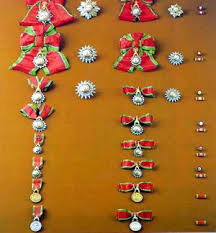 เครื่องราชอิสริยาภรณ์ (ช้างเผือก) ให้ประดับเครื่องราชอิสริยาภรณ์ที่ได้รับพระราชทาน ฯ หรือที่ได้ประกาศในราชกิจจานุเบกษา ให้ประดับตามหมายกำหนดการ หรือ  กำหนดนัดหมายของทางราชการ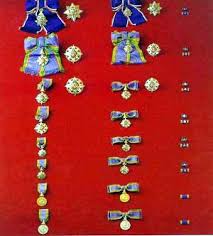 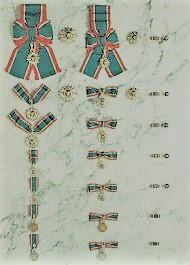 เครื่องราชอิสริยาภรณ์(มงกุฎไทย)เครื่องราชอิสริยาภรณ์ (ดิเรกคุณาภรณ์)ให้ประดับเครื่องราชอิสริยาภรณ์ที่ได้รับพระราชทาน ฯ หรือที่ได้ประกาศในราชกิจจานุเบกษา ให้ประดับตามหมายกำหนดการ หรือ  กำหนดนัดหมายของทางราชการเหรียญราชอิสริยาภรณ์ และเหรียญที่ระลึก (บางส่วน)เหรียญราชอิสริยาภรณ์ และเหรียญที่ระลึก (บางส่วน)เหรียญราชอิสริยาภรณ์ และเหรียญที่ระลึก (บางส่วน)เหรียญราชอิสริยาภรณ์ และเหรียญที่ระลึก (บางส่วน)เหรียญราชอิสริยาภรณ์และหรียญที่ระลึก(บางส่วน)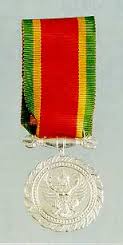 เหรียญจักรพรรดิมาลา ข้าราชการ ฯ ปฏิบัติราชการครบ ๒๕ ปีบริบูรณ์เหรียญราชอิสริยาภรณ์ หรือเหรียญที่ระลึก ให้ประดับที่อกเบื้องซ้ายในโอกาสแต่งเครื่องแบบปกติขาวหรือเครื่องแบบเต็มยศตามหมายกำหนดการ หรือกำหนดนัดหมายของทางราชการ เหรียญราชอิสริยาภรณ์และหรียญที่ระลึก(บางส่วน)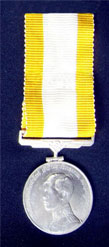 เหรียญสถาปนาสมเด็จพระบรมโอรสาธิราช ปี ๒๕๑๕เหรียญราชอิสริยาภรณ์ หรือเหรียญที่ระลึก ให้ประดับที่อกเบื้องซ้ายในโอกาสแต่งเครื่องแบบปกติขาวหรือเครื่องแบบเต็มยศตามหมายกำหนดการ หรือกำหนดนัดหมายของทางราชการ เหรียญราชอิสริยาภรณ์และหรียญที่ระลึก(บางส่วน)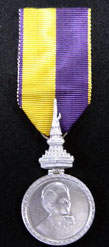 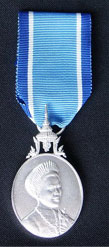 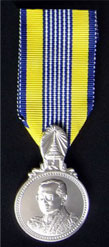 เหรียญสถาปนาสมเด็จพระเทพรัตนราชสุดา ปี ๒๕๒๐เหรียญสมเด็จพระนางเจ้าสิริกิติ์ฯ๗๒ พรรษา  ปี ๒๕๔๗เหรียญพระบามสมเด็จพระเจ้าอยู่หัว ฯ ๘๔ พรรษา(รัชกาลที่ ๙)  ปี ๒๕๕๔เหรียญราชอิสริยาภรณ์ หรือเหรียญที่ระลึก ให้ประดับที่อกเบื้องซ้ายในโอกาสแต่งเครื่องแบบปกติขาวหรือเครื่องแบบเต็มยศตามหมายกำหนดการ หรือกำหนดนัดหมายของทางราชการ หมายเหตุ  เหรียญที่ระลึกในวโรกาสต่าง ๆ  สามารถซื้อมาประดับได้เอง โดยพิจารณาจากวัน เดือน ปีที่บรรจุเข้ารับ              ราชการ กับปีที่พระราชทานเหรียญที่ระลึก  (ยกเว้น เหรียญจักรพรรดิมาลา (ร.จ.พ.)  พระราชทาน ฯ               ให้แก่ข้าราชการที่รับราชการครบ ๒๕ ปีบริบูรณ์ โดยไม่ได้รับโทษทางวินัย  และพระราชทานฯ เหรียญ              จักรพรรดิมาลา ให้แก่ผู้ได้รับพระราชทานฯ  ทุกราย ผ่านส่วนราชการต้นสังกัด) หมายเหตุ  เหรียญที่ระลึกในวโรกาสต่าง ๆ  สามารถซื้อมาประดับได้เอง โดยพิจารณาจากวัน เดือน ปีที่บรรจุเข้ารับ              ราชการ กับปีที่พระราชทานเหรียญที่ระลึก  (ยกเว้น เหรียญจักรพรรดิมาลา (ร.จ.พ.)  พระราชทาน ฯ               ให้แก่ข้าราชการที่รับราชการครบ ๒๕ ปีบริบูรณ์ โดยไม่ได้รับโทษทางวินัย  และพระราชทานฯ เหรียญ              จักรพรรดิมาลา ให้แก่ผู้ได้รับพระราชทานฯ  ทุกราย ผ่านส่วนราชการต้นสังกัด) หมายเหตุ  เหรียญที่ระลึกในวโรกาสต่าง ๆ  สามารถซื้อมาประดับได้เอง โดยพิจารณาจากวัน เดือน ปีที่บรรจุเข้ารับ              ราชการ กับปีที่พระราชทานเหรียญที่ระลึก  (ยกเว้น เหรียญจักรพรรดิมาลา (ร.จ.พ.)  พระราชทาน ฯ               ให้แก่ข้าราชการที่รับราชการครบ ๒๕ ปีบริบูรณ์ โดยไม่ได้รับโทษทางวินัย  และพระราชทานฯ เหรียญ              จักรพรรดิมาลา ให้แก่ผู้ได้รับพระราชทานฯ  ทุกราย ผ่านส่วนราชการต้นสังกัด) หมายเหตุ  เหรียญที่ระลึกในวโรกาสต่าง ๆ  สามารถซื้อมาประดับได้เอง โดยพิจารณาจากวัน เดือน ปีที่บรรจุเข้ารับ              ราชการ กับปีที่พระราชทานเหรียญที่ระลึก  (ยกเว้น เหรียญจักรพรรดิมาลา (ร.จ.พ.)  พระราชทาน ฯ               ให้แก่ข้าราชการที่รับราชการครบ ๒๕ ปีบริบูรณ์ โดยไม่ได้รับโทษทางวินัย  และพระราชทานฯ เหรียญ              จักรพรรดิมาลา ให้แก่ผู้ได้รับพระราชทานฯ  ทุกราย ผ่านส่วนราชการต้นสังกัด) ชนิดแพรแถบย่อเครื่องราชอิสริยาภรณ์ (ช้างเผือก, มงกุฎไทย)ชนิดแพรแถบย่อเครื่องราชอิสริยาภรณ์ (ช้างเผือก, มงกุฎไทย)ชนิดแพรแถบย่อเครื่องราชอิสริยาภรณ์ (ช้างเผือก, มงกุฎไทย)ชนิดแพรแถบย่อเครื่องราชอิสริยาภรณ์ (ช้างเผือก, มงกุฎไทย)แพรแถบย่อเครื่องราชอิสริยาภรณ์ตัวอย่างชื่อเครื่องราชอิสริยาภรณ์แพรแถบย่อเครื่องราชอิสริยาภรณ์ ให้ประดับที่อกเสื้อด้านซ้ายเหนือกระเป๋า  ในโอกาสแต่งเครื่องแบบ-ปกติขาว หรือเครื่องแบบปฏิบัติงานใช้ประดับแทน   - เครื่องราชอิสริยาภรณ์ - เหรียญราชอิสริยาภรณ์  - เหรียญที่ระลึก แพรแถบย่อเครื่องราช อิสริยาภรณ์จะมีเครื่องหมายชั้นตราเครื่องราช-อิสริยาภรณ์  ติดอยู่บนแพรแถบ ตามชั้นตราที่ได้รับพระราชทานฯ หรือที่ได้ประกาศในราชกิจจานุ-เบกษาแพรแถบย่อเครื่องราชอิสริยาภรณ์แพรแถบย่อ แบบเดี่ยวแพรแถบย่อ แบบเดี่ยวแพรแถบย่อเครื่องราชอิสริยาภรณ์ ให้ประดับที่อกเสื้อด้านซ้ายเหนือกระเป๋า  ในโอกาสแต่งเครื่องแบบ-ปกติขาว หรือเครื่องแบบปฏิบัติงานใช้ประดับแทน   - เครื่องราชอิสริยาภรณ์ - เหรียญราชอิสริยาภรณ์  - เหรียญที่ระลึก แพรแถบย่อเครื่องราช อิสริยาภรณ์จะมีเครื่องหมายชั้นตราเครื่องราช-อิสริยาภรณ์  ติดอยู่บนแพรแถบ ตามชั้นตราที่ได้รับพระราชทานฯ หรือที่ได้ประกาศในราชกิจจานุ-เบกษา(ช้างเผือก, มงกุฎไทย)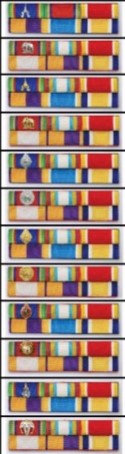 เบญจมาภรณ์มงกุฎไท (บ.ม.)แพรแถบย่อเครื่องราชอิสริยาภรณ์ ให้ประดับที่อกเสื้อด้านซ้ายเหนือกระเป๋า  ในโอกาสแต่งเครื่องแบบ-ปกติขาว หรือเครื่องแบบปฏิบัติงานใช้ประดับแทน   - เครื่องราชอิสริยาภรณ์ - เหรียญราชอิสริยาภรณ์  - เหรียญที่ระลึก แพรแถบย่อเครื่องราช อิสริยาภรณ์จะมีเครื่องหมายชั้นตราเครื่องราช-อิสริยาภรณ์  ติดอยู่บนแพรแถบ ตามชั้นตราที่ได้รับพระราชทานฯ หรือที่ได้ประกาศในราชกิจจานุ-เบกษา(ช้างเผือก, มงกุฎไทย)เบญจมาภรณ์ช้างเผือก (บ.ช.)แพรแถบย่อเครื่องราชอิสริยาภรณ์ ให้ประดับที่อกเสื้อด้านซ้ายเหนือกระเป๋า  ในโอกาสแต่งเครื่องแบบ-ปกติขาว หรือเครื่องแบบปฏิบัติงานใช้ประดับแทน   - เครื่องราชอิสริยาภรณ์ - เหรียญราชอิสริยาภรณ์  - เหรียญที่ระลึก แพรแถบย่อเครื่องราช อิสริยาภรณ์จะมีเครื่องหมายชั้นตราเครื่องราช-อิสริยาภรณ์  ติดอยู่บนแพรแถบ ตามชั้นตราที่ได้รับพระราชทานฯ หรือที่ได้ประกาศในราชกิจจานุ-เบกษา(ช้างเผือก, มงกุฎไทย)จัตุรถาภรณ์มงกุฎไทย (จ.ม.)แพรแถบย่อเครื่องราชอิสริยาภรณ์ ให้ประดับที่อกเสื้อด้านซ้ายเหนือกระเป๋า  ในโอกาสแต่งเครื่องแบบ-ปกติขาว หรือเครื่องแบบปฏิบัติงานใช้ประดับแทน   - เครื่องราชอิสริยาภรณ์ - เหรียญราชอิสริยาภรณ์  - เหรียญที่ระลึก แพรแถบย่อเครื่องราช อิสริยาภรณ์จะมีเครื่องหมายชั้นตราเครื่องราช-อิสริยาภรณ์  ติดอยู่บนแพรแถบ ตามชั้นตราที่ได้รับพระราชทานฯ หรือที่ได้ประกาศในราชกิจจานุ-เบกษา(ช้างเผือก, มงกุฎไทย)จัตุรถาภรณ์ช้างเผือก (จ.ช.)แพรแถบย่อเครื่องราชอิสริยาภรณ์ ให้ประดับที่อกเสื้อด้านซ้ายเหนือกระเป๋า  ในโอกาสแต่งเครื่องแบบ-ปกติขาว หรือเครื่องแบบปฏิบัติงานใช้ประดับแทน   - เครื่องราชอิสริยาภรณ์ - เหรียญราชอิสริยาภรณ์  - เหรียญที่ระลึก แพรแถบย่อเครื่องราช อิสริยาภรณ์จะมีเครื่องหมายชั้นตราเครื่องราช-อิสริยาภรณ์  ติดอยู่บนแพรแถบ ตามชั้นตราที่ได้รับพระราชทานฯ หรือที่ได้ประกาศในราชกิจจานุ-เบกษา(ช้างเผือก, มงกุฎไทย)ตริตาภรณ์มงกุฎไทย (ต.ม.)แพรแถบย่อเครื่องราชอิสริยาภรณ์ ให้ประดับที่อกเสื้อด้านซ้ายเหนือกระเป๋า  ในโอกาสแต่งเครื่องแบบ-ปกติขาว หรือเครื่องแบบปฏิบัติงานใช้ประดับแทน   - เครื่องราชอิสริยาภรณ์ - เหรียญราชอิสริยาภรณ์  - เหรียญที่ระลึก แพรแถบย่อเครื่องราช อิสริยาภรณ์จะมีเครื่องหมายชั้นตราเครื่องราช-อิสริยาภรณ์  ติดอยู่บนแพรแถบ ตามชั้นตราที่ได้รับพระราชทานฯ หรือที่ได้ประกาศในราชกิจจานุ-เบกษา(ช้างเผือก, มงกุฎไทย)ตริตาภรณ์ช้างเผือก (ต.ช.)แพรแถบย่อเครื่องราชอิสริยาภรณ์ ให้ประดับที่อกเสื้อด้านซ้ายเหนือกระเป๋า  ในโอกาสแต่งเครื่องแบบ-ปกติขาว หรือเครื่องแบบปฏิบัติงานใช้ประดับแทน   - เครื่องราชอิสริยาภรณ์ - เหรียญราชอิสริยาภรณ์  - เหรียญที่ระลึก แพรแถบย่อเครื่องราช อิสริยาภรณ์จะมีเครื่องหมายชั้นตราเครื่องราช-อิสริยาภรณ์  ติดอยู่บนแพรแถบ ตามชั้นตราที่ได้รับพระราชทานฯ หรือที่ได้ประกาศในราชกิจจานุ-เบกษา(ช้างเผือก, มงกุฎไทย)ทวีติยาภรณ์มงกุฎไทย (ท.ม.)แพรแถบย่อเครื่องราชอิสริยาภรณ์ ให้ประดับที่อกเสื้อด้านซ้ายเหนือกระเป๋า  ในโอกาสแต่งเครื่องแบบ-ปกติขาว หรือเครื่องแบบปฏิบัติงานใช้ประดับแทน   - เครื่องราชอิสริยาภรณ์ - เหรียญราชอิสริยาภรณ์  - เหรียญที่ระลึก แพรแถบย่อเครื่องราช อิสริยาภรณ์จะมีเครื่องหมายชั้นตราเครื่องราช-อิสริยาภรณ์  ติดอยู่บนแพรแถบ ตามชั้นตราที่ได้รับพระราชทานฯ หรือที่ได้ประกาศในราชกิจจานุ-เบกษา(ช้างเผือก, มงกุฎไทย)ทวีติยาภรณ์ช้างเผือก (ท.ช.)แพรแถบย่อเครื่องราชอิสริยาภรณ์ ให้ประดับที่อกเสื้อด้านซ้ายเหนือกระเป๋า  ในโอกาสแต่งเครื่องแบบ-ปกติขาว หรือเครื่องแบบปฏิบัติงานใช้ประดับแทน   - เครื่องราชอิสริยาภรณ์ - เหรียญราชอิสริยาภรณ์  - เหรียญที่ระลึก แพรแถบย่อเครื่องราช อิสริยาภรณ์จะมีเครื่องหมายชั้นตราเครื่องราช-อิสริยาภรณ์  ติดอยู่บนแพรแถบ ตามชั้นตราที่ได้รับพระราชทานฯ หรือที่ได้ประกาศในราชกิจจานุ-เบกษา(ช้างเผือก, มงกุฎไทย)ประถมาภรณ์มงกฎไทย (ป.ม.)แพรแถบย่อเครื่องราชอิสริยาภรณ์ ให้ประดับที่อกเสื้อด้านซ้ายเหนือกระเป๋า  ในโอกาสแต่งเครื่องแบบ-ปกติขาว หรือเครื่องแบบปฏิบัติงานใช้ประดับแทน   - เครื่องราชอิสริยาภรณ์ - เหรียญราชอิสริยาภรณ์  - เหรียญที่ระลึก แพรแถบย่อเครื่องราช อิสริยาภรณ์จะมีเครื่องหมายชั้นตราเครื่องราช-อิสริยาภรณ์  ติดอยู่บนแพรแถบ ตามชั้นตราที่ได้รับพระราชทานฯ หรือที่ได้ประกาศในราชกิจจานุ-เบกษา(ช้างเผือก, มงกุฎไทย)ประถมาภรณ์ช้างเผือก (ป.ช.)แพรแถบย่อเครื่องราชอิสริยาภรณ์ ให้ประดับที่อกเสื้อด้านซ้ายเหนือกระเป๋า  ในโอกาสแต่งเครื่องแบบ-ปกติขาว หรือเครื่องแบบปฏิบัติงานใช้ประดับแทน   - เครื่องราชอิสริยาภรณ์ - เหรียญราชอิสริยาภรณ์  - เหรียญที่ระลึก แพรแถบย่อเครื่องราช อิสริยาภรณ์จะมีเครื่องหมายชั้นตราเครื่องราช-อิสริยาภรณ์  ติดอยู่บนแพรแถบ ตามชั้นตราที่ได้รับพระราชทานฯ หรือที่ได้ประกาศในราชกิจจานุ-เบกษา(ช้างเผือก, มงกุฎไทย)มหาวชิรมงกุฎ (ม.ว.ม.)แพรแถบย่อเครื่องราชอิสริยาภรณ์ ให้ประดับที่อกเสื้อด้านซ้ายเหนือกระเป๋า  ในโอกาสแต่งเครื่องแบบ-ปกติขาว หรือเครื่องแบบปฏิบัติงานใช้ประดับแทน   - เครื่องราชอิสริยาภรณ์ - เหรียญราชอิสริยาภรณ์  - เหรียญที่ระลึก แพรแถบย่อเครื่องราช อิสริยาภรณ์จะมีเครื่องหมายชั้นตราเครื่องราช-อิสริยาภรณ์  ติดอยู่บนแพรแถบ ตามชั้นตราที่ได้รับพระราชทานฯ หรือที่ได้ประกาศในราชกิจจานุ-เบกษา(ช้างเผือก, มงกุฎไทย)มหาปรมาภรณ์ช้างเผือก (ม.ป.ช.)แพรแถบย่อเครื่องราชอิสริยาภรณ์ ให้ประดับที่อกเสื้อด้านซ้ายเหนือกระเป๋า  ในโอกาสแต่งเครื่องแบบ-ปกติขาว หรือเครื่องแบบปฏิบัติงานใช้ประดับแทน   - เครื่องราชอิสริยาภรณ์ - เหรียญราชอิสริยาภรณ์  - เหรียญที่ระลึก แพรแถบย่อเครื่องราช อิสริยาภรณ์จะมีเครื่องหมายชั้นตราเครื่องราช-อิสริยาภรณ์  ติดอยู่บนแพรแถบ ตามชั้นตราที่ได้รับพระราชทานฯ หรือที่ได้ประกาศในราชกิจจานุ-เบกษา(ช้างเผือก, มงกุฎไทย)แพรแถบย่อ แบบคู่แพรแถบย่อ แบบคู่แพรแถบย่อเครื่องราชอิสริยาภรณ์ ให้ประดับที่อกเสื้อด้านซ้ายเหนือกระเป๋า  ในโอกาสแต่งเครื่องแบบ-ปกติขาว หรือเครื่องแบบปฏิบัติงานใช้ประดับแทน   - เครื่องราชอิสริยาภรณ์ - เหรียญราชอิสริยาภรณ์  - เหรียญที่ระลึก แพรแถบย่อเครื่องราช อิสริยาภรณ์จะมีเครื่องหมายชั้นตราเครื่องราช-อิสริยาภรณ์  ติดอยู่บนแพรแถบ ตามชั้นตราที่ได้รับพระราชทานฯ หรือที่ได้ประกาศในราชกิจจานุ-เบกษา(ช้างเผือก, มงกุฎไทย)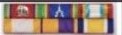 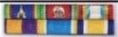 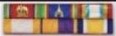 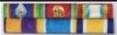 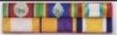 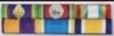 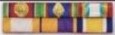 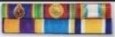 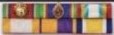 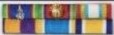 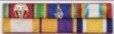 เบญจมาภรณ์ช้างเผือก (บ.ช.)เบญจมาภรณ์มงกุฎไท (บ.ม.)แพรแถบย่อเครื่องราชอิสริยาภรณ์ ให้ประดับที่อกเสื้อด้านซ้ายเหนือกระเป๋า  ในโอกาสแต่งเครื่องแบบ-ปกติขาว หรือเครื่องแบบปฏิบัติงานใช้ประดับแทน   - เครื่องราชอิสริยาภรณ์ - เหรียญราชอิสริยาภรณ์  - เหรียญที่ระลึก แพรแถบย่อเครื่องราช อิสริยาภรณ์จะมีเครื่องหมายชั้นตราเครื่องราช-อิสริยาภรณ์  ติดอยู่บนแพรแถบ ตามชั้นตราที่ได้รับพระราชทานฯ หรือที่ได้ประกาศในราชกิจจานุ-เบกษา(ช้างเผือก, มงกุฎไทย)จัตุรถาภรณ์มงกุฎไทย (จ.ม.)เบญจมาภรณ์ช้างเผือก (บ.ช.)แพรแถบย่อเครื่องราชอิสริยาภรณ์ ให้ประดับที่อกเสื้อด้านซ้ายเหนือกระเป๋า  ในโอกาสแต่งเครื่องแบบ-ปกติขาว หรือเครื่องแบบปฏิบัติงานใช้ประดับแทน   - เครื่องราชอิสริยาภรณ์ - เหรียญราชอิสริยาภรณ์  - เหรียญที่ระลึก แพรแถบย่อเครื่องราช อิสริยาภรณ์จะมีเครื่องหมายชั้นตราเครื่องราช-อิสริยาภรณ์  ติดอยู่บนแพรแถบ ตามชั้นตราที่ได้รับพระราชทานฯ หรือที่ได้ประกาศในราชกิจจานุ-เบกษา(ช้างเผือก, มงกุฎไทย)จัตุรถาภรณ์ช้างเผือก (จ.ช.)จัตุรถาภรณ์มงกุฎไทย (จ.ม.)แพรแถบย่อเครื่องราชอิสริยาภรณ์ ให้ประดับที่อกเสื้อด้านซ้ายเหนือกระเป๋า  ในโอกาสแต่งเครื่องแบบ-ปกติขาว หรือเครื่องแบบปฏิบัติงานใช้ประดับแทน   - เครื่องราชอิสริยาภรณ์ - เหรียญราชอิสริยาภรณ์  - เหรียญที่ระลึก แพรแถบย่อเครื่องราช อิสริยาภรณ์จะมีเครื่องหมายชั้นตราเครื่องราช-อิสริยาภรณ์  ติดอยู่บนแพรแถบ ตามชั้นตราที่ได้รับพระราชทานฯ หรือที่ได้ประกาศในราชกิจจานุ-เบกษา(ช้างเผือก, มงกุฎไทย)ตริตาภรณ์มงกุฎไทย (ต.ม.)จัตุรถาภรณ์ช้างเผือก (จ.ช.)แพรแถบย่อเครื่องราชอิสริยาภรณ์ ให้ประดับที่อกเสื้อด้านซ้ายเหนือกระเป๋า  ในโอกาสแต่งเครื่องแบบ-ปกติขาว หรือเครื่องแบบปฏิบัติงานใช้ประดับแทน   - เครื่องราชอิสริยาภรณ์ - เหรียญราชอิสริยาภรณ์  - เหรียญที่ระลึก แพรแถบย่อเครื่องราช อิสริยาภรณ์จะมีเครื่องหมายชั้นตราเครื่องราช-อิสริยาภรณ์  ติดอยู่บนแพรแถบ ตามชั้นตราที่ได้รับพระราชทานฯ หรือที่ได้ประกาศในราชกิจจานุ-เบกษา(ช้างเผือก, มงกุฎไทย)ตริตาภรณ์ช้างเผือก (ต.ช.)ตริตาภรณ์มงกุฎไทย (ต.ม.)แพรแถบย่อเครื่องราชอิสริยาภรณ์ ให้ประดับที่อกเสื้อด้านซ้ายเหนือกระเป๋า  ในโอกาสแต่งเครื่องแบบ-ปกติขาว หรือเครื่องแบบปฏิบัติงานใช้ประดับแทน   - เครื่องราชอิสริยาภรณ์ - เหรียญราชอิสริยาภรณ์  - เหรียญที่ระลึก แพรแถบย่อเครื่องราช อิสริยาภรณ์จะมีเครื่องหมายชั้นตราเครื่องราช-อิสริยาภรณ์  ติดอยู่บนแพรแถบ ตามชั้นตราที่ได้รับพระราชทานฯ หรือที่ได้ประกาศในราชกิจจานุ-เบกษา(ช้างเผือก, มงกุฎไทย)ทวีติยาภรณ์มงกุฎไทย (ท.ม.)ตริตาภรณ์ช้างเผือก (ต.ช.)แพรแถบย่อเครื่องราชอิสริยาภรณ์ ให้ประดับที่อกเสื้อด้านซ้ายเหนือกระเป๋า  ในโอกาสแต่งเครื่องแบบ-ปกติขาว หรือเครื่องแบบปฏิบัติงานใช้ประดับแทน   - เครื่องราชอิสริยาภรณ์ - เหรียญราชอิสริยาภรณ์  - เหรียญที่ระลึก แพรแถบย่อเครื่องราช อิสริยาภรณ์จะมีเครื่องหมายชั้นตราเครื่องราช-อิสริยาภรณ์  ติดอยู่บนแพรแถบ ตามชั้นตราที่ได้รับพระราชทานฯ หรือที่ได้ประกาศในราชกิจจานุ-เบกษา(ช้างเผือก, มงกุฎไทย)ทวีติยาภรณ์ช้างเผือก (ท.ช.)ทวีติยาภรณ์มงกุฎไทย (ท.ม.)แพรแถบย่อเครื่องราชอิสริยาภรณ์ ให้ประดับที่อกเสื้อด้านซ้ายเหนือกระเป๋า  ในโอกาสแต่งเครื่องแบบ-ปกติขาว หรือเครื่องแบบปฏิบัติงานใช้ประดับแทน   - เครื่องราชอิสริยาภรณ์ - เหรียญราชอิสริยาภรณ์  - เหรียญที่ระลึก แพรแถบย่อเครื่องราช อิสริยาภรณ์จะมีเครื่องหมายชั้นตราเครื่องราช-อิสริยาภรณ์  ติดอยู่บนแพรแถบ ตามชั้นตราที่ได้รับพระราชทานฯ หรือที่ได้ประกาศในราชกิจจานุ-เบกษา(ช้างเผือก, มงกุฎไทย)ประถมาภรณ์มงกฎไทย (ป.ม.)ทวีติยาภรณ์ช้างเผือก (ท.ช.)แพรแถบย่อเครื่องราชอิสริยาภรณ์ ให้ประดับที่อกเสื้อด้านซ้ายเหนือกระเป๋า  ในโอกาสแต่งเครื่องแบบ-ปกติขาว หรือเครื่องแบบปฏิบัติงานใช้ประดับแทน   - เครื่องราชอิสริยาภรณ์ - เหรียญราชอิสริยาภรณ์  - เหรียญที่ระลึก แพรแถบย่อเครื่องราช อิสริยาภรณ์จะมีเครื่องหมายชั้นตราเครื่องราช-อิสริยาภรณ์  ติดอยู่บนแพรแถบ ตามชั้นตราที่ได้รับพระราชทานฯ หรือที่ได้ประกาศในราชกิจจานุ-เบกษา(ช้างเผือก, มงกุฎไทย)ประถมาภรณ์ช้างเผือก (ป.ช.)ประถมาภรณ์มงกฎไทย (ป.ม.)แพรแถบย่อเครื่องราชอิสริยาภรณ์ ให้ประดับที่อกเสื้อด้านซ้ายเหนือกระเป๋า  ในโอกาสแต่งเครื่องแบบ-ปกติขาว หรือเครื่องแบบปฏิบัติงานใช้ประดับแทน   - เครื่องราชอิสริยาภรณ์ - เหรียญราชอิสริยาภรณ์  - เหรียญที่ระลึก แพรแถบย่อเครื่องราช อิสริยาภรณ์จะมีเครื่องหมายชั้นตราเครื่องราช-อิสริยาภรณ์  ติดอยู่บนแพรแถบ ตามชั้นตราที่ได้รับพระราชทานฯ หรือที่ได้ประกาศในราชกิจจานุ-เบกษา(ช้างเผือก, มงกุฎไทย)ประถมาภรณ์ช้างเผือก (ป.ช.)มหาวิรมงกุฎ (ม.ว.ม.)แพรแถบย่อเครื่องราชอิสริยาภรณ์ ให้ประดับที่อกเสื้อด้านซ้ายเหนือกระเป๋า  ในโอกาสแต่งเครื่องแบบ-ปกติขาว หรือเครื่องแบบปฏิบัติงานใช้ประดับแทน   - เครื่องราชอิสริยาภรณ์ - เหรียญราชอิสริยาภรณ์  - เหรียญที่ระลึก แพรแถบย่อเครื่องราช อิสริยาภรณ์จะมีเครื่องหมายชั้นตราเครื่องราช-อิสริยาภรณ์  ติดอยู่บนแพรแถบ ตามชั้นตราที่ได้รับพระราชทานฯ หรือที่ได้ประกาศในราชกิจจานุ-เบกษา(ช้างเผือก, มงกุฎไทย)มหาปรมาภรณ์ช้างเผือก (ม.ป.ช.)มหาวิรมงกุฎ (ม.ว.ม.)แพรแถบย่อเครื่องราชอิสริยาภรณ์ ให้ประดับที่อกเสื้อด้านซ้ายเหนือกระเป๋า  ในโอกาสแต่งเครื่องแบบ-ปกติขาว หรือเครื่องแบบปฏิบัติงานใช้ประดับแทน   - เครื่องราชอิสริยาภรณ์ - เหรียญราชอิสริยาภรณ์  - เหรียญที่ระลึก แพรแถบย่อเครื่องราช อิสริยาภรณ์จะมีเครื่องหมายชั้นตราเครื่องราช-อิสริยาภรณ์  ติดอยู่บนแพรแถบ ตามชั้นตราที่ได้รับพระราชทานฯ หรือที่ได้ประกาศในราชกิจจานุ-เบกษา